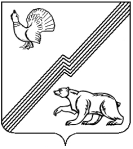 Муниципальное бюджетное учреждение дополнительного образования детей«Детская школа искусств города Югорска»(МБУ ДОД «Детская школа искусств»)ул. 40 лет Победы, 12, г. Югорск, 628260, Ханты-Мансийский автономный округ – Югра  Тюменская область Тел./факс: директор 2-37-82, приемная 2-40-96, e-mail – dshi.muzschul@mail.ruИНН: 8622001438 –  КПП: 862201001. ОКОНХ: 93145. ОКПО: 33582514. ОКОПФ/ОКФС: 81/14ОГРН 10 286 0184 78 67                                                                   ИЗВЕЩЕНИЕ 
                О ПРОДЛЕНИИ СРОКА ПОДАЧИ КОТИРОВОЧНЫХ ЗАЯВОК         Настоящим Муниципальное бюджетное учреждение дополнительного образования детей «Детская школа искусств города Югорска», 628260, Ханты-Мансийский автономный округ-Югра, г. Югорск, ул. 40 лет Победы, dshi.muzschul@mail.ru, тел./факс (34675) 2-37-82, разместившее извещение о проведении запроса котировок на оказание услуг периодического профессионального медицинского осмотра на сайте http://zakupki.gov.ru  « 21 » октября 2013 г., извещает о продлении срока подачи котировочных заявок по данному запросу котировок  до 17.00 часов  (по местному времени)  " 01 " ноября   2013 г. Дополнительную информацию можно получить по адресу: Ханты-Мансийский автономный округ-Югра, г. Югорск, ул. 40 лет Победы в рабочие дни с "9" часов "00" минут до "17" часов "00" минут. Контактное лицо: Гоголева О.А.; номер контактного телефона 2-37-82.Директор школы                                                                                         О.А. Гоголева   мп